Millward Class Chatter topics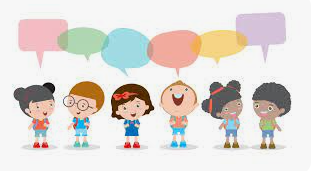 Summer 6What lives alongside us?What plants and animals can you and your family spot on a walk, maybe on the way to schoolDecide your 10 favourite animals and compare them to someone else who lives at home.Have a family debate: Which is the most helpful plant to humans and why?Imagine your perfect wildlife walk. Tell your family what you would see. Tell your family about the most interesting facts you have learnt this school year.